How to use this template:Below is a copy of a letter you can send to every member of the Board of Governors of the USPS. For each member, I created a copy for each address I could find for them, as well as the address of the Headquarters of the USPS. Feel free to edit as you see fit, and of course be sure to sign it. Also, be sure to print this single-sided! Note that I have included all the other contact information I could find—email addresses, phone numbers, and LinkedIn pages. All of this is publicly available, and I strongly encourage you to contact each member of the Board by email, phone, and letter, demanding that they fire the Postmaster General. Below is a screenshot with all their contact information in one place.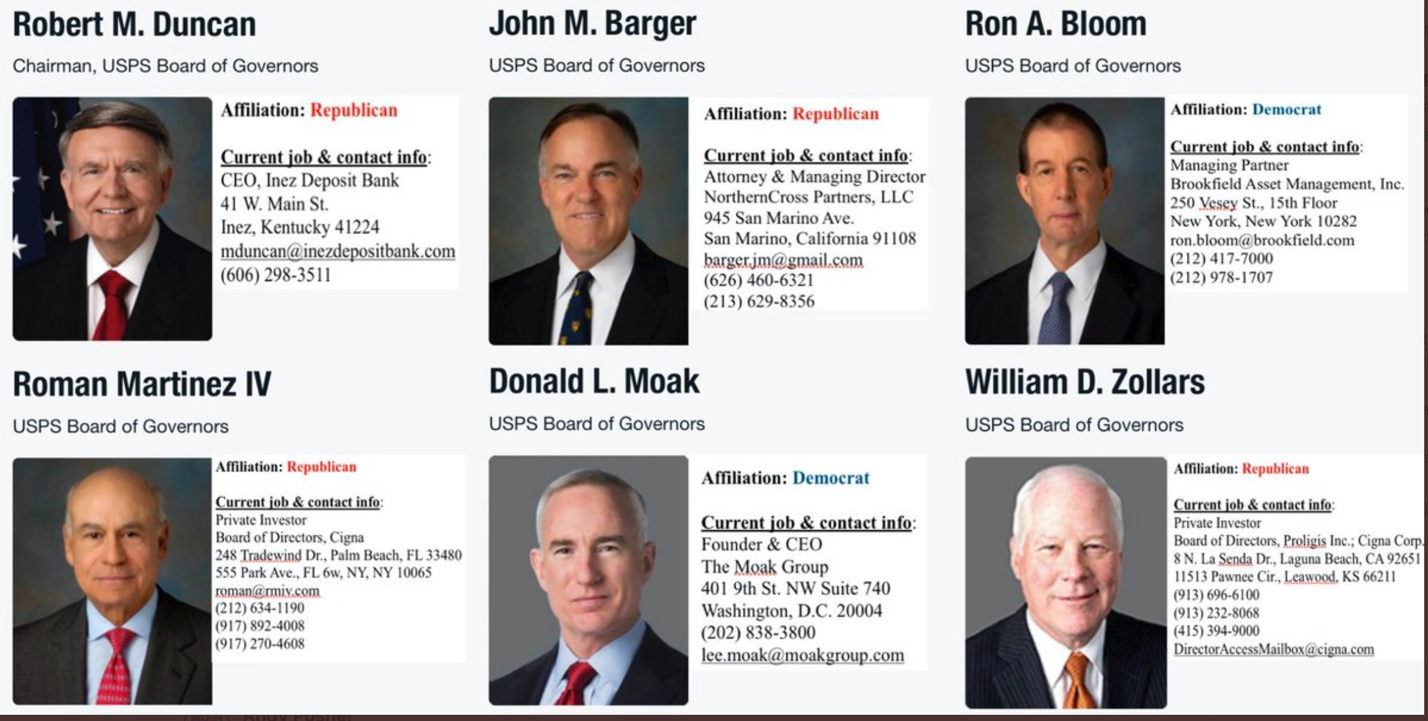 Robert M. Duncan, Chairman & CEOInez Deposit Bank Chairman, USPS Board of GovernorsP.O. Box 365 Inez, KY 41224mduncan@inezdepositbank.com https://www.linkedin.com/in/robertmduncan/(606) 298-3511August 2020Mr. Duncan,I write to express my shock and dismay at the steps that have recently been taken by the Postmaster General to destroy the beloved United States Postal Service, on which tens of millions of Americans like me rely and which will serve as the lynchpin for a safe and fair election in November. I am deeply troubled by reports of slowdowns in mail delivery (which I am personally experiencing); the unexplained deactivation of mail sorting machines; the removal of letter collection boxes in swing states; and the decision to force election officials to pay higher first-class rates for mail-in ballots to ensure on-time delivery—after previously treating ballots as speedier first-class mail while charging a lower marketing mail rate.It is no secret that the President of the United States sees slowing mail delivery as a means of assuring his re-election. But this is the United States of America: I still believe in the rule of law and the promise of Democracy, and I call on you to do what you know is right—to resist pressure to use one of the oldest and most venerated institutions in our nation as a partisan tool. You must instead to do everything in your considerable power to ensure that the Postal Service will again, as it has throughout its long and storied history, help our Democracy continue to pursue a more perfect union. By pushing for the funding that the USPS needs; by reversing the previously mentioned disastrous policies; and by working with all relevant stakeholders, you can help America run a free and fair election, even in the midst of a devastating pandemic.Specifically, I demand that you immediately fire the Postmaster General, Louis DeJoy, who is clearly doing the President’s bidding and turning the USPS into a partisan tool. I also remind you that while the present administration encourages lawlessness—so long as it serves the President’s interests—a future administration may well prosecute crimes committed now. I therefore note the following federal statute, of which you are likely aware and would do well to keep in mind over the coming months:“Whoever knowingly and willfully obstructs or retards the passage of the mail, or any carrier or conveyance carrying the mail, shall be fined under this title or imprisoned not more than six months, or both.”  Federal Criminal Law (18 USC 1701)Moreover, criminal referrals have already made, for instance to the New Jersey Attorney General, to investigate the actions you and the agency you oversee are undertaking to subvert the election. As I have no doubt you know, the President cannot pardon state crimes.Sincerely,Robert M. Duncan, Chairman & CEOChairman, USPS Board of GovernorsPostal Service Headquarters475 L’Enfant Plaza SWWashington, DC 20260August 2020Mr. Duncan,I write to express my shock and dismay at the steps that have recently been taken by the Postmaster General to destroy the beloved United States Postal Service, on which tens of millions of Americans like me rely and which will serve as the lynchpin for a safe and fair election in November. I am deeply troubled by reports of slowdowns in mail delivery (which I am personally experiencing); the unexplained deactivation of mail sorting machines; the removal of letter collection boxes in swing states; and the decision to force election officials to pay higher first-class rates for mail-in ballots to ensure on-time delivery—after previously treating ballots as speedier first-class mail while charging a lower marketing mail rate.It is no secret that the President of the United States sees slowing mail delivery as a means of assuring his re-election. But this is the United States of America: I still believe in the rule of law and the promise of Democracy, and I call on you to do what you know is right—to resist pressure to use one of the oldest and most venerated institutions in our nation as a partisan tool. You must instead to do everything in your considerable power to ensure that the Postal Service will again, as it has throughout its long and storied history, help our Democracy continue to pursue a more perfect union. By pushing for the funding that the USPS needs; by reversing the previously mentioned disastrous policies; and by working with all relevant stakeholders, you can help America run a free and fair election, even in the midst of a devastating pandemic.Specifically, I demand that you immediately fire the Postmaster General, Louis DeJoy, who is clearly doing the President’s bidding and turning the USPS into a partisan tool. I also remind you that while the present administration encourages lawlessness—so long as it serves the President’s interests—a future administration may well prosecute crimes committed now. I therefore note the following federal statute, of which you are likely aware and would do well to keep in mind over the coming months:“Whoever knowingly and willfully obstructs or retards the passage of the mail, or any carrier or conveyance carrying the mail, shall be fined under this title or imprisoned not more than six months, or both.”  Federal Criminal Law (18 USC 1701)Moreover, criminal referrals have already made, for instance to the New Jersey Attorney General, to investigate the actions you and the agency you oversee are undertaking to subvert the election. As I have no doubt you know, the President cannot pardon state crimes.Sincerely,John M. BargerMember, USPS Board of GovernorsManaging Director, NorthernCross Partnershttps://www.linkedin.com/in/johnmbarger/505 Park AveNew York, NY 10022213-629-8356barger.jm@gmail.comAugust 2020Mr. Barger,I write to express my shock and dismay at the steps that have recently been taken by the Postmaster General to destroy the beloved United States Postal Service, on which tens of millions of Americans like me rely and which will serve as the lynchpin for a safe and fair election in November. I am deeply troubled by reports of slowdowns in mail delivery (which I am personally experiencing); the unexplained deactivation of mail sorting machines; the removal of letter collection boxes in swing states; and the decision to force election officials to pay higher first-class rates for mail-in ballots to ensure on-time delivery—after previously treating ballots as speedier first-class mail while charging a lower marketing mail rate.It is no secret that the President of the United States sees slowing mail delivery as a means of assuring his re-election. But this is the United States of America: I still believe in the rule of law and the promise of Democracy, and I call on you to do what you know is right—to resist pressure to use one of the oldest and most venerated institutions in our nation as a partisan tool. You must instead to do everything in your considerable power to ensure that the Postal Service will again, as it has throughout its long and storied history, help our Democracy continue to pursue a more perfect union. By pushing for the funding that the USPS needs; by reversing the previously mentioned disastrous policies; and by working with all relevant stakeholders, you can help America run a free and fair election, even in the midst of a devastating pandemic.Specifically, I demand that you immediately fire the Postmaster General, Louis DeJoy, who is clearly doing the President’s bidding and turning the USPS into a partisan tool. I also remind you that while the present administration encourages lawlessness—so long as it serves the President’s interests—a future administration may well prosecute crimes committed now. I therefore note the following federal statute, of which you are likely aware and would do well to keep in mind over the coming months:“Whoever knowingly and willfully obstructs or retards the passage of the mail, or any carrier or conveyance carrying the mail, shall be fined under this title or imprisoned not more than six months, or both.”  Federal Criminal Law (18 USC 1701)Moreover, criminal referrals have already made, for instance to the New Jersey Attorney General, to investigate the actions you and the agency you oversee are undertaking to subvert the election. As I have no doubt you know, the President cannot pardon state crimes.Sincerely,John M. BargerMember, USPS Board of GovernorsManaging Director, NorthernCross Partners515 S. Figueroa Street, 16th FloorLos Angeles, CA 90071917-859-8325August 2020Mr. Barger,I write to express my shock and dismay at the steps that have recently been taken by the Postmaster General to destroy the beloved United States Postal Service, on which tens of millions of Americans like me rely and which will serve as the lynchpin for a safe and fair election in November. I am deeply troubled by reports of slowdowns in mail delivery (which I am personally experiencing); the unexplained deactivation of mail sorting machines; the removal of letter collection boxes in swing states; and the decision to force election officials to pay higher first-class rates for mail-in ballots to ensure on-time delivery—after previously treating ballots as speedier first-class mail while charging a lower marketing mail rate.It is no secret that the President of the United States sees slowing mail delivery as a means of assuring his re-election. But this is the United States of America: I still believe in the rule of law and the promise of Democracy, and I call on you to do what you know is right—to resist pressure to use one of the oldest and most venerated institutions in our nation as a partisan tool. You must instead to do everything in your considerable power to ensure that the Postal Service will again, as it has throughout its long and storied history, help our Democracy continue to pursue a more perfect union. By pushing for the funding that the USPS needs; by reversing the previously mentioned disastrous policies; and by working with all relevant stakeholders, you can help America run a free and fair election, even in the midst of a devastating pandemic.Specifically, I demand that you immediately fire the Postmaster General, Louis DeJoy, who is clearly doing the President’s bidding and turning the USPS into a partisan tool. I also remind you that while the present administration encourages lawlessness—so long as it serves the President’s interests—a future administration may well prosecute crimes committed now. I therefore note the following federal statute, of which you are likely aware and would do well to keep in mind over the coming months:“Whoever knowingly and willfully obstructs or retards the passage of the mail, or any carrier or conveyance carrying the mail, shall be fined under this title or imprisoned not more than six months, or both.”  Federal Criminal Law (18 USC 1701)Moreover, criminal referrals have already made, for instance to the New Jersey Attorney General, to investigate the actions you and the agency you oversee are undertaking to subvert the election. As I have no doubt you know, the President cannot pardon state crimes.Sincerely,John M. BargerMember, USPS Board of GovernorsPostal Service Headquarters475 L’Enfant Plaza SWWashington, DC 20260August 2020Mr. Barger,I write to express my shock and dismay at the steps that have recently been taken by the Postmaster General to destroy the beloved United States Postal Service, on which tens of millions of Americans like me rely and which will serve as the lynchpin for a safe and fair election in November. I am deeply troubled by reports of slowdowns in mail delivery (which I am personally experiencing); the unexplained deactivation of mail sorting machines; the removal of letter collection boxes in swing states; and the decision to force election officials to pay higher first-class rates for mail-in ballots to ensure on-time delivery—after previously treating ballots as speedier first-class mail while charging a lower marketing mail rate.It is no secret that the President of the United States sees slowing mail delivery as a means of assuring his re-election. But this is the United States of America: I still believe in the rule of law and the promise of Democracy, and I call on you to do what you know is right—to resist pressure to use one of the oldest and most venerated institutions in our nation as a partisan tool. You must instead to do everything in your considerable power to ensure that the Postal Service will again, as it has throughout its long and storied history, help our Democracy continue to pursue a more perfect union. By pushing for the funding that the USPS needs; by reversing the previously mentioned disastrous policies; and by working with all relevant stakeholders, you can help America run a free and fair election, even in the midst of a devastating pandemic.Specifically, I demand that you immediately fire the Postmaster General, Louis DeJoy, who is clearly doing the President’s bidding and turning the USPS into a partisan tool. I also remind you that while the present administration encourages lawlessness—so long as it serves the President’s interests—a future administration may well prosecute crimes committed now. I therefore note the following federal statute, of which you are likely aware and would do well to keep in mind over the coming months:“Whoever knowingly and willfully obstructs or retards the passage of the mail, or any carrier or conveyance carrying the mail, shall be fined under this title or imprisoned not more than six months, or both.”  Federal Criminal Law (18 USC 1701)Moreover, criminal referrals have already made, for instance to the New Jersey Attorney General, to investigate the actions you and the agency you oversee are undertaking to subvert the election. As I have no doubt you know, the President cannot pardon state crimes.Sincerely,Ron A. BloomMember, USPS Board of GovernorsManaging Partner, BrookfieldBrookfield Place250 Versey Street, 15th FloorNew York, NY 10281-1023212-417-7000Ron.Bloom@brookfield.com https://www.linkedin.com/in/ron-bloom-6180145/August 2020Mr. Bloom,I write to express my shock and dismay at the steps that have recently been taken by the Postmaster General to destroy the beloved United States Postal Service, on which tens of millions of Americans like me rely and which will serve as the lynchpin for a safe and fair election in November. I am deeply troubled by reports of slowdowns in mail delivery (which I am personally experiencing); the unexplained deactivation of mail sorting machines; the removal of letter collection boxes in swing states; and the decision to force election officials to pay higher first-class rates for mail-in ballots to ensure on-time delivery—after previously treating ballots as speedier first-class mail while charging a lower marketing mail rate.It is no secret that the President of the United States sees slowing mail delivery as a means of assuring his re-election. But this is the United States of America: I still believe in the rule of law and the promise of Democracy, and I call on you to do what you know is right—to resist pressure to use one of the oldest and most venerated institutions in our nation as a partisan tool. You must instead to do everything in your considerable power to ensure that the Postal Service will again, as it has throughout its long and storied history, help our Democracy continue to pursue a more perfect union. By pushing for the funding that the USPS needs; by reversing the previously mentioned disastrous policies; and by working with all relevant stakeholders, you can help America run a free and fair election, even in the midst of a devastating pandemic.Specifically, I demand that you immediately fire the Postmaster General, Louis DeJoy, who is clearly doing the President’s bidding and turning the USPS into a partisan tool. I also remind you that while the present administration encourages lawlessness—so long as it serves the President’s interests—a future administration may well prosecute crimes committed now. I therefore note the following federal statute, of which you are likely aware and would do well to keep in mind over the coming months:“Whoever knowingly and willfully obstructs or retards the passage of the mail, or any carrier or conveyance carrying the mail, shall be fined under this title or imprisoned not more than six months, or both.”  Federal Criminal Law (18 USC 1701)Moreover, criminal referrals have already made, for instance to the New Jersey Attorney General, to investigate the actions you and the agency you oversee are undertaking to subvert the election. As I have no doubt you know, the President cannot pardon state crimes.Sincerely,Ron A. BloomMember, USPS Board of GovernorsPostal Service Headquarters475 L’Enfant Plaza SWWashington, DC 20260August 2020Mr. Bloom,I write to express my shock and dismay at the steps that have recently been taken by the Postmaster General to destroy the beloved United States Postal Service, on which tens of millions of Americans like me rely and which will serve as the lynchpin for a safe and fair election in November. I am deeply troubled by reports of slowdowns in mail delivery (which I am personally experiencing); the unexplained deactivation of mail sorting machines; the removal of letter collection boxes in swing states; and the decision to force election officials to pay higher first-class rates for mail-in ballots to ensure on-time delivery—after previously treating ballots as speedier first-class mail while charging a lower marketing mail rate.It is no secret that the President of the United States sees slowing mail delivery as a means of assuring his re-election. But this is the United States of America: I still believe in the rule of law and the promise of Democracy, and I call on you to do what you know is right—to resist pressure to use one of the oldest and most venerated institutions in our nation as a partisan tool. You must instead to do everything in your considerable power to ensure that the Postal Service will again, as it has throughout its long and storied history, help our Democracy continue to pursue a more perfect union. By pushing for the funding that the USPS needs; by reversing the previously mentioned disastrous policies; and by working with all relevant stakeholders, you can help America run a free and fair election, even in the midst of a devastating pandemic.Specifically, I demand that you immediately fire the Postmaster General, Louis DeJoy, who is clearly doing the President’s bidding and turning the USPS into a partisan tool. I also remind you that while the present administration encourages lawlessness—so long as it serves the President’s interests—a future administration may well prosecute crimes committed now. I therefore note the following federal statute, of which you are likely aware and would do well to keep in mind over the coming months:“Whoever knowingly and willfully obstructs or retards the passage of the mail, or any carrier or conveyance carrying the mail, shall be fined under this title or imprisoned not more than six months, or both.”  Federal Criminal Law (18 USC 1701)Moreover, criminal referrals have already made, for instance to the New Jersey Attorney General, to investigate the actions you and the agency you oversee are undertaking to subvert the election. As I have no doubt you know, the President cannot pardon state crimes.Sincerely,Roman Martinez IVMember, USPS Board of GovernorsPostal Service Headquarters475 L’Enfant Plaza SWWashington, DC 20260August 2020Mr. Martinez,I write to express my shock and dismay at the steps that have recently been taken by the Postmaster General to destroy the beloved United States Postal Service, on which tens of millions of Americans like me rely and which will serve as the lynchpin for a safe and fair election in November. I am deeply troubled by reports of slowdowns in mail delivery (which I am personally experiencing); the unexplained deactivation of mail sorting machines; the removal of letter collection boxes in swing states; and the decision to force election officials to pay higher first-class rates for mail-in ballots to ensure on-time delivery—after previously treating ballots as speedier first-class mail while charging a lower marketing mail rate.It is no secret that the President of the United States sees slowing mail delivery as a means of assuring his re-election. But this is the United States of America: I still believe in the rule of law and the promise of Democracy, and I call on you to do what you know is right—to resist pressure to use one of the oldest and most venerated institutions in our nation as a partisan tool. You must instead to do everything in your considerable power to ensure that the Postal Service will again, as it has throughout its long and storied history, help our Democracy continue to pursue a more perfect union. By pushing for the funding that the USPS needs; by reversing the previously mentioned disastrous policies; and by working with all relevant stakeholders, you can help America run a free and fair election, even in the midst of a devastating pandemic.Specifically, I demand that you immediately fire the Postmaster General, Louis DeJoy, who is clearly doing the President’s bidding and turning the USPS into a partisan tool. I also remind you that while the present administration encourages lawlessness—so long as it serves the President’s interests—a future administration may well prosecute crimes committed now. I therefore note the following federal statute, of which you are likely aware and would do well to keep in mind over the coming months:“Whoever knowingly and willfully obstructs or retards the passage of the mail, or any carrier or conveyance carrying the mail, shall be fined under this title or imprisoned not more than six months, or both.”  Federal Criminal Law (18 USC 1701)Moreover, criminal referrals have already made, for instance to the New Jersey Attorney General, to investigate the actions you and the agency you oversee are undertaking to subvert the election. As I have no doubt you know, the President cannot pardon state crimes.Sincerely,Roman Martinez IV248 Tradewind DrivePalm Beach, FL 33480roman@rmiv.com 212-634-1190August 2020Mr. Martinez,I write to express my shock and dismay at the steps that have recently been taken by the Postmaster General to destroy the beloved United States Postal Service, on which tens of millions of Americans like me rely and which will serve as the lynchpin for a safe and fair election in November. I am deeply troubled by reports of slowdowns in mail delivery (which I am personally experiencing); the unexplained deactivation of mail sorting machines; the removal of letter collection boxes in swing states; and the decision to force election officials to pay higher first-class rates for mail-in ballots to ensure on-time delivery—after previously treating ballots as speedier first-class mail while charging a lower marketing mail rate.It is no secret that the President of the United States sees slowing mail delivery as a means of assuring his re-election. But this is the United States of America: I still believe in the rule of law and the promise of Democracy, and I call on you to do what you know is right—to resist pressure to use one of the oldest and most venerated institutions in our nation as a partisan tool. You must instead to do everything in your considerable power to ensure that the Postal Service will again, as it has throughout its long and storied history, help our Democracy continue to pursue a more perfect union. By pushing for the funding that the USPS needs; by reversing the previously mentioned disastrous policies; and by working with all relevant stakeholders, you can help America run a free and fair election, even in the midst of a devastating pandemic.Specifically, I demand that you immediately fire the Postmaster General, Louis DeJoy, who is clearly doing the President’s bidding and turning the USPS into a partisan tool. I also remind you that while the present administration encourages lawlessness—so long as it serves the President’s interests—a future administration may well prosecute crimes committed now. I therefore note the following federal statute, of which you are likely aware and would do well to keep in mind over the coming months:“Whoever knowingly and willfully obstructs or retards the passage of the mail, or any carrier or conveyance carrying the mail, shall be fined under this title or imprisoned not more than six months, or both.”  Federal Criminal Law (18 USC 1701)Moreover, criminal referrals have already made, for instance to the New Jersey Attorney General, to investigate the actions you and the agency you oversee are undertaking to subvert the election. As I have no doubt you know, the President cannot pardon state crimes.Sincerely,Roman Martinez IV555 Park Avenue FL 6WNew York, NY 10065roman@rmiv.com 212-634-1190August 2020Mr. Martinez,I write to express my shock and dismay at the steps that have recently been taken by the Postmaster General to destroy the beloved United States Postal Service, on which tens of millions of Americans like me rely and which will serve as the lynchpin for a safe and fair election in November. I am deeply troubled by reports of slowdowns in mail delivery (which I am personally experiencing); the unexplained deactivation of mail sorting machines; the removal of letter collection boxes in swing states; and the decision to force election officials to pay higher first-class rates for mail-in ballots to ensure on-time delivery—after previously treating ballots as speedier first-class mail while charging a lower marketing mail rate.It is no secret that the President of the United States sees slowing mail delivery as a means of assuring his re-election. But this is the United States of America: I still believe in the rule of law and the promise of Democracy, and I call on you to do what you know is right—to resist pressure to use one of the oldest and most venerated institutions in our nation as a partisan tool. You must instead to do everything in your considerable power to ensure that the Postal Service will again, as it has throughout its long and storied history, help our Democracy continue to pursue a more perfect union. By pushing for the funding that the USPS needs; by reversing the previously mentioned disastrous policies; and by working with all relevant stakeholders, you can help America run a free and fair election, even in the midst of a devastating pandemic.Specifically, I demand that you immediately fire the Postmaster General, Louis DeJoy, who is clearly doing the President’s bidding and turning the USPS into a partisan tool. I also remind you that while the present administration encourages lawlessness—so long as it serves the President’s interests—a future administration may well prosecute crimes committed now. I therefore note the following federal statute, of which you are likely aware and would do well to keep in mind over the coming months:“Whoever knowingly and willfully obstructs or retards the passage of the mail, or any carrier or conveyance carrying the mail, shall be fined under this title or imprisoned not more than six months, or both.”  Federal Criminal Law (18 USC 1701)Moreover, criminal referrals have already made, for instance to the New Jersey Attorney General, to investigate the actions you and the agency you oversee are undertaking to subvert the election. As I have no doubt you know, the President cannot pardon state crimes.Sincerely,Donald L. MoakMember, USPS Board of GovernorsPostal Service Headquarters475 L’Enfant Plaza SWWashington, DC 20260August 2020Mr. Moak,I write to express my shock and dismay at the steps that have recently been taken by the Postmaster General to destroy the beloved United States Postal Service, on which tens of millions of Americans like me rely and which will serve as the lynchpin for a safe and fair election in November. I am deeply troubled by reports of slowdowns in mail delivery (which I am personally experiencing); the unexplained deactivation of mail sorting machines; the removal of letter collection boxes in swing states; and the decision to force election officials to pay higher first-class rates for mail-in ballots to ensure on-time delivery—after previously treating ballots as speedier first-class mail while charging a lower marketing mail rate.It is no secret that the President of the United States sees slowing mail delivery as a means of assuring his re-election. But this is the United States of America: I still believe in the rule of law and the promise of Democracy, and I call on you to do what you know is right—to resist pressure to use one of the oldest and most venerated institutions in our nation as a partisan tool. You must instead to do everything in your considerable power to ensure that the Postal Service will again, as it has throughout its long and storied history, help our Democracy continue to pursue a more perfect union. By pushing for the funding that the USPS needs; by reversing the previously mentioned disastrous policies; and by working with all relevant stakeholders, you can help America run a free and fair election, even in the midst of a devastating pandemic.Specifically, I demand that you immediately fire the Postmaster General, Louis DeJoy, who is clearly doing the President’s bidding and turning the USPS into a partisan tool. I also remind you that while the present administration encourages lawlessness—so long as it serves the President’s interests—a future administration may well prosecute crimes committed now. I therefore note the following federal statute, of which you are likely aware and would do well to keep in mind over the coming months:“Whoever knowingly and willfully obstructs or retards the passage of the mail, or any carrier or conveyance carrying the mail, shall be fined under this title or imprisoned not more than six months, or both.”  Federal Criminal Law (18 USC 1701)Moreover, criminal referrals have already made, for instance to the New Jersey Attorney General, to investigate the actions you and the agency you oversee are undertaking to subvert the election. As I have no doubt you know, the President cannot pardon state crimes.Sincerely,Donald L. MoakMember, USPS Board of GovernorsFounder & CEOThe Moak Group401 9th Street NW #740Washington, DC 20004Lee.moak@moakgroup.com(202) 838-2800August 2020Mr. Moak,I write to express my shock and dismay at the steps that have recently been taken by the Postmaster General to destroy the beloved United States Postal Service, on which tens of millions of Americans like me rely and which will serve as the lynchpin for a safe and fair election in November. I am deeply troubled by reports of slowdowns in mail delivery (which I am personally experiencing); the unexplained deactivation of mail sorting machines; the removal of letter collection boxes in swing states; and the decision to force election officials to pay higher first-class rates for mail-in ballots to ensure on-time delivery—after previously treating ballots as speedier first-class mail while charging a lower marketing mail rate.It is no secret that the President of the United States sees slowing mail delivery as a means of assuring his re-election. But this is the United States of America: I still believe in the rule of law and the promise of Democracy, and I call on you to do what you know is right—to resist pressure to use one of the oldest and most venerated institutions in our nation as a partisan tool. You must instead to do everything in your considerable power to ensure that the Postal Service will again, as it has throughout its long and storied history, help our Democracy continue to pursue a more perfect union. By pushing for the funding that the USPS needs; by reversing the previously mentioned disastrous policies; and by working with all relevant stakeholders, you can help America run a free and fair election, even in the midst of a devastating pandemic.Specifically, I demand that you immediately fire the Postmaster General, Louis DeJoy, who is clearly doing the President’s bidding and turning the USPS into a partisan tool. I also remind you that while the present administration encourages lawlessness—so long as it serves the President’s interests—a future administration may well prosecute crimes committed now. I therefore note the following federal statute, of which you are likely aware and would do well to keep in mind over the coming months:“Whoever knowingly and willfully obstructs or retards the passage of the mail, or any carrier or conveyance carrying the mail, shall be fined under this title or imprisoned not more than six months, or both.”  Federal Criminal Law (18 USC 1701)Moreover, criminal referrals have already made, for instance to the New Jersey Attorney General, to investigate the actions you and the agency you oversee are undertaking to subvert the election. As I have no doubt you know, the President cannot pardon state crimes.Sincerely,William D. ZollarsMember, USPS Board of GovernorsPostal Service Headquarters475 L’Enfant Plaza SWWashington, DC 20260August 2020Mr. Zollars,I write to express my shock and dismay at the steps that have recently been taken by the Postmaster General to destroy the beloved United States Postal Service, on which tens of millions of Americans like me rely and which will serve as the lynchpin for a safe and fair election in November. I am deeply troubled by reports of slowdowns in mail delivery (which I am personally experiencing); the unexplained deactivation of mail sorting machines; the removal of letter collection boxes in swing states; and the decision to force election officials to pay higher first-class rates for mail-in ballots to ensure on-time delivery—after previously treating ballots as speedier first-class mail while charging a lower marketing mail rate.It is no secret that the President of the United States sees slowing mail delivery as a means of assuring his re-election. But this is the United States of America: I still believe in the rule of law and the promise of Democracy, and I call on you to do what you know is right—to resist pressure to use one of the oldest and most venerated institutions in our nation as a partisan tool. You must instead to do everything in your considerable power to ensure that the Postal Service will again, as it has throughout its long and storied history, help our Democracy continue to pursue a more perfect union. By pushing for the funding that the USPS needs; by reversing the previously mentioned disastrous policies; and by working with all relevant stakeholders, you can help America run a free and fair election, even in the midst of a devastating pandemic.Specifically, I demand that you immediately fire the Postmaster General, Louis DeJoy, who is clearly doing the President’s bidding and turning the USPS into a partisan tool. I also remind you that while the present administration encourages lawlessness—so long as it serves the President’s interests—a future administration may well prosecute crimes committed now. I therefore note the following federal statute, of which you are likely aware and would do well to keep in mind over the coming months:“Whoever knowingly and willfully obstructs or retards the passage of the mail, or any carrier or conveyance carrying the mail, shall be fined under this title or imprisoned not more than six months, or both.”  Federal Criminal Law (18 USC 1701)Moreover, criminal referrals have already made, for instance to the New Jersey Attorney General, to investigate the actions you and the agency you oversee are undertaking to subvert the election. As I have no doubt you know, the President cannot pardon state crimes.Sincerely,William D. ZollarsMember, USPS Board of Governors8 N. La Senda DriveLaguna Beach, CA 92651bill.zollars@yrclogistics.com william.zollars@yellowcorp.com August 2020Mr. Zollars,I write to express my shock and dismay at the steps that have recently been taken by the Postmaster General to destroy the beloved United States Postal Service, on which tens of millions of Americans like me rely and which will serve as the lynchpin for a safe and fair election in November. I am deeply troubled by reports of slowdowns in mail delivery (which I am personally experiencing); the unexplained deactivation of mail sorting machines; the removal of letter collection boxes in swing states; and the decision to force election officials to pay higher first-class rates for mail-in ballots to ensure on-time delivery—after previously treating ballots as speedier first-class mail while charging a lower marketing mail rate.It is no secret that the President of the United States sees slowing mail delivery as a means of assuring his re-election. But this is the United States of America: I still believe in the rule of law and the promise of Democracy, and I call on you to do what you know is right—to resist pressure to use one of the oldest and most venerated institutions in our nation as a partisan tool. You must instead to do everything in your considerable power to ensure that the Postal Service will again, as it has throughout its long and storied history, help our Democracy continue to pursue a more perfect union. By pushing for the funding that the USPS needs; by reversing the previously mentioned disastrous policies; and by working with all relevant stakeholders, you can help America run a free and fair election, even in the midst of a devastating pandemic.Specifically, I demand that you immediately fire the Postmaster General, Louis DeJoy, who is clearly doing the President’s bidding and turning the USPS into a partisan tool. I also remind you that while the present administration encourages lawlessness—so long as it serves the President’s interests—a future administration may well prosecute crimes committed now. I therefore note the following federal statute, of which you are likely aware and would do well to keep in mind over the coming months:“Whoever knowingly and willfully obstructs or retards the passage of the mail, or any carrier or conveyance carrying the mail, shall be fined under this title or imprisoned not more than six months, or both.”  Federal Criminal Law (18 USC 1701)Moreover, criminal referrals have already made, for instance to the New Jersey Attorney General, to investigate the actions you and the agency you oversee are undertaking to subvert the election. As I have no doubt you know, the President cannot pardon state crimes.Sincerely,William D. ZollarsMember, USPS Board of Governors11513 Pawnee CircleLeawood, KS 66211DirectorAccessmailbox@cigna.comAugust 2020Mr. Zollars,I write to express my shock and dismay at the steps that have recently been taken by the Postmaster General to destroy the beloved United States Postal Service, on which tens of millions of Americans like me rely and which will serve as the lynchpin for a safe and fair election in November. I am deeply troubled by reports of slowdowns in mail delivery (which I am personally experiencing); the unexplained deactivation of mail sorting machines; the removal of letter collection boxes in swing states; and the decision to force election officials to pay higher first-class rates for mail-in ballots to ensure on-time delivery—after previously treating ballots as speedier first-class mail while charging a lower marketing mail rate.It is no secret that the President of the United States sees slowing mail delivery as a means of assuring his re-election. But this is the United States of America: I still believe in the rule of law and the promise of Democracy, and I call on you to do what you know is right—to resist pressure to use one of the oldest and most venerated institutions in our nation as a partisan tool. You must instead to do everything in your considerable power to ensure that the Postal Service will again, as it has throughout its long and storied history, help our Democracy continue to pursue a more perfect union. By pushing for the funding that the USPS needs; by reversing the previously mentioned disastrous policies; and by working with all relevant stakeholders, you can help America run a free and fair election, even in the midst of a devastating pandemic.Specifically, I demand that you immediately fire the Postmaster General, Louis DeJoy, who is clearly doing the President’s bidding and turning the USPS into a partisan tool. I also remind you that while the present administration encourages lawlessness—so long as it serves the President’s interests—a future administration may well prosecute crimes committed now. I therefore note the following federal statute, of which you are likely aware and would do well to keep in mind over the coming months:“Whoever knowingly and willfully obstructs or retards the passage of the mail, or any carrier or conveyance carrying the mail, shall be fined under this title or imprisoned not more than six months, or both.”  Federal Criminal Law (18 USC 1701)Moreover, criminal referrals have already made, for instance to the New Jersey Attorney General, to investigate the actions you and the agency you oversee are undertaking to subvert the election. As I have no doubt you know, the President cannot pardon state crimes.Sincerely,